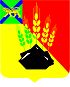 АДМИНИСТРАЦИЯ МИХАЙЛОВСКОГО МУНИЦИПАЛЬНОГО РАЙОНА ПОСТАНОВЛЕНИЕ 
19.12.2019                                               с. Михайловка                                             № 1097-паО внесении изменений в постановление администрацииМихайловского муниципального района от 15.08.2016 № 524-па«О межведомственной комиссии по профилактике правонарушений, укреплению законности и правопорядка при администрацииМихайловского муниципального района»В соответствии с Федеральным законом от 06.10.2003 № 131-ФЗ «Об общих принципах организации местного самоуправления в Российской Федерации», Федеральный закон от 23.06.2016 № 182-ФЗ «Об основах системы профилактики правонарушений в Российской Федерации, Уставом Михайловского муниципального района, в целях совершенствования системы профилактики правонарушений, укрепления законности и правопорядка на территории Михайловского муниципального района, администрация Михайловского муниципального районаПОСТАНОВЛЯЕТ:1. Внести в постановление администрации Михайловского муниципального района от 15.08.2016 № 524-па «О межведомственной комиссии по профилактике правонарушений, укреплению законности и правопорядка при администрации Михайловского муниципального района» следующие изменения: - Приложение № 2 к постановлению, изложить в новой редакции:«Приложение № 2УТВЕРЖДЕНпостановлением администрацииМихайловского муниципального районаот 15.08.2016 № 524-паСостав межведомственной комиссии по профилактике правонарушений, укреплению законности и правопорядка при администрацииМихайловского муниципального района:2. Муниципальному казенному учреждению «Управление по организационно-техническому обеспечению деятельности администрации Михайловского муниципального района» (Горшков А.П.) опубликовать настоящее постановление на официальном сайте администрации Михайловского муниципального района.3.Настоящее постановление вступает в силу со дня подписания.4. Контроль над исполнением настоящего постановления возложить на первого заместителя главы администрации муниципального района Зубок П.А.Глава Михайловского муниципального района –Глава администрации района                                                     В.В. АрхиповЗубок Пётр Алексеевичпервый заместитель главы администрации Михайловского муниципального района – председатель комиссииСаломай Елена Александровназаместитель главы администрации Михайловского муниципального района – заместитель председателя комиссииВороненко Елена МихайловнаНачальник управления правового обеспечения администрации Михайловского муниципального района – секретарь комиссии.Члены комиссии:Абрамов Владимир ЛеонтьевичГлава Михайловского сельского поселения- глава администрации поселенияДедусь Александр МихайловичГлава Ивановского  сельского поселения- глава администрации поселенияУхаботин Александр СергеевичГлава Сунятсенского сельского поселения- глава администрации поселенияСергоян Серго МишаевичГлава Кремовского сельского поселения- глава администрации поселенияЖихарев Леонид АндреевичГлава Осиновского сельского поселения- глава администрации поселенияДремин Александр СтепановичГлава Григорьевского сельского поселения- глава администрации поселенияПенькова Ольга Николаевна И.о. главы  Новошахтинского городского поселения- глава администрации поселенияГорбачева Юлия ВладимировнаНачальник  филиала по Михайловскому муниципальному району ФКУ УИИ ГУФСИН России по Приморскому краюПрисакарь Петр ИвановичНачальник   ОМВД России по Михайловскому районуКуркин Евгений Анатольевичначальник ОУУП и ПДН ОМВД России по Михайловскому районуЛебедь Игорь Николаевичдиректор отделения КГБУ ПЦЗН в Михайловском районеКарпенко Александр Юрьевич главный редактор общественно-политической газеты «Вперед» Чепала Алена Федоровнаначальник управления по вопросам образования администрации Михайловского муниципального районаМельничук Наталья Николаевнаначальник МКУ «МСО ОУ»Ермоленко Ирина Борисовнарайонный педиатр КГБУЗ «Михайловская ЦРБ»Мальцев Юрий Винидиктовичначальник территориального отдела опеки и попечительства департамента образования и науки Приморского края по Михайловскому районуКапуста Ольга Владимировнаинспектор ОНД  и ПР ГУ МЧС России по Приморскому краю в Михайловском муниципальном районе»